РЕПУБЛИКА СРБИЈА ЈАВНИ ИЗВРШИТЕЉ др Жарко ДимитријевићМачванска 1НишТел. 064/210-2916, 018/244-636Број предмета: ИИ 583/21Идент. број предмета: 39-01-00583-21-0025Дана: 24.08.2022. годинеЈАВНИ ИЗВРШИТЕЉ др Жарко Димитријевић, у извршном предмету Извршног повериоца: Љубисав Динчић, Ниш, ул. Ламартинова бр. 18, ЈМБГ 0502938730062, број рачуна 160-5400100530852-80 који се води код банке BANCA INTESA А.Д. БЕОГРАД, кога заступа адв. Братислав Тодоровић, Ниш, СТРАХИЊИЋА БАНА ББ ПЦ "АМБАСАДОР" ЛОК. 25, по пуномоћју у списима предмета против Извршног дужника: Миодраг Петровић, Габровац, ул. Победе бр. 31, ЈМБГ 2608960730033, чији је пуномоћник адв. Надежда Младеновић, Ниш, Синђелићев трг бр. 6/19,  по пуномоћју у списима предмета ИД (3П. бр. 7944/18) ради спровођења извршења одређеног Решењем о извршењу Основног суда у Нишу 3И-3393/2021 од 24.04.2021. године, у складу са члановима 23, 180, 193, 194. ЗИО ("Службени гласник РС", бр. 106/2015, 106/2016 - Аутентично тумачење, 113/2017 - Аутентично тумачење, 54/2019) и члановима 7., 22., 23. Закона о поступку уписа у катастар непокретности и водова (“Сл. гласник РС”, бр. 41/2018 и 95/2018), доноси:З А К Љ У Ч А КI	ДОДЕЉУЈЕ СЕ И ПРЕДАЈЕ купцу: Ненаду (Небојша) Милутиновићу, Габровац, ул. Вукмановска бр. 34, ЈМБГ 1305973730044, бр. лк. 004863791, непокретност, и то: Воћњак 4. класе, површине 932 мкв, кп. бр. 1964, уписана у ЛН 497 КО Габровац, процењен на износ од 605.800,00 динара, продат по цени од 260.000,00 динара.II 	НАЛАЖЕ СЕ Републичком геодетском заводу - Служби за катастар непокретности, да изврши упис права својине у корист купца на непокретности из ст. 1. овог Закључка, као и брисање свих терета који су уписани у теретном листу на истој.Образложење:Дана 18.07.2022. године по заказаној другој продаји непокретности извршног дужника,  путем електронског јавног надметања, није било заинтересованих понуђача, те је извршни поверилац предложио да се непокретности које су биле предмет продаје путем ел. јавног надметања, продају путем непосредне погодбе.Дана 21.07.2022. године, јавни извршитељ је донео закључак о продаји непокретности извршног дужника путем непосредне погодбе, те је позвао заинтересоване купце да доставе своје понуде, као и доказ о уплати на име јемства 15% од процењене вредности непокретности, на наменски  рачун Јавног извршитеља број 160-406052-46 са сврхом уплате: „јемство за И.И-583/2021”.  У току поступка извршења, на адресу јавног извршитеља пристигло је 3 понуде које се односе на кп. бр. 1964. Накадним увидом, јавни извршитељ је утврдио да понуда  Ненада Милутиновић испуњава услове прописане чланом 185. ЗИО, те је са истим дана 23.08.2022. године закључио уговор о продаји. Непосредно пре закључења уговора, купац је уплатио купопродајну цену у целости.Чланом 193. ЗИО прописано је да се Закључак о предаји непокретности купцу доноси одмах после исплате продајне цене и доставља свима којима и закључак о продаји непокретности на јавном надметању, односно непосредном погодбом, као и пореској управи и јединици локалне самоуправе, према месту налажења непокретности. Закључак о предаји непокретности садржи налог непосредном држаоцу непокретности да у одређеном року преда купцу државину непокретности, време када купац стиче државину на непокретности, утврђење да су се угасила заложна права, стварне службености и стварни терети који се гасе продајом непокретности, налог да се стицање својине купца на непокретности упише у катастар непокретности, као и налог да се из катастра непокретности бришу права и терети који су се угасили куповином или које купац није преузео.Чланом 22. ставом 1. тачком 3. Закона о поступку уписа у катастар непокретности и водова (“Сл. гласник РС”, бр. 41/2018 и 95/2018) прописано је да су лица, односно органи који су дужни да по службеној дужности доставе захтев Служби преко е- шалтера доставе ради уписа у катастар непокретности исправе које доносе, састављају, потврђују или оверавају: јавни извршитељи, који достављају извршне одлуке у случајевима и на начин прописан законом који уређује извршни поступак, а који представљају правни основ за упис у катастар непокретности, те је ставом 6. истог члана прописано да је обвезник доставе из става 1. овог члана дужан да у исправи коју саставља, потврђује или оверава, односно одлуци коју доноси, а која се у складу са овим чланом доставља Служби ради уписа у катастар, наведе следеће податке о лицима у односу на која је исправа основ за упис: име, име једног родитеља и презиме, адреса пребивалишта, односно боравишта и јединствени матични број грађана, а за странца уместо јединственог матичног броја грађана идентификациони број из важеће путне исправе коју је издао надлежни орган, односно правно лице пословно име, адреса седишта и матични број, односно број уписа у регистар или евиденцију ако нема матични број, а за страно правно лице уместо матичног броја број уписа у регистар државе седишта и назив тог регистра. Чланом 7. истог Закона прописано је да се заједничка својина по основу стицања у току трајања брака уписује у катастар на целој непокретности или на сувласничком уделу у непокретности, у случају постојања брака у моменту настанка исправе за упис, а на основу података о тој чињеници унетог у исправу коју обвезник доставе доставља органу надлежном за послове државног премера и катастра.Чланом 160. ЗИО прописано је да се стварне службености на непокретности не гасе продајом непокретности те да се продајом непокретности не гасе се ни личне службености ни стварни терети који су уписани у катастар непокретности пре најстаријег заложног права на непокретности или најстаријег решења о извршењу. Увидом у ПИС, јавни извршитељ је утврдио да је купац у браку са Смиљом Милутиновић, ЈМБГ 1309974735010, те да је име оца купца Небојша.Имајући изнето у виду, јавни извршитељ је одлучио као у изреци.Поука о правном леку: Против овог закључка није дозвољен приговор.Јавни извршитељ_____________др Жарко Димитријевић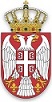 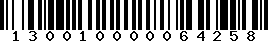 